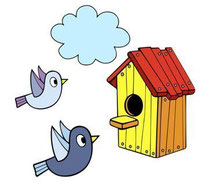  Тема  недели« Встречаем птиц. Перелётные птицы»Уважаемые мамы и папы!  Говоря о возвращающихся весной птицах, постарайтесь рассмотреть иллюстрации с изображением перелётных птиц, вспомните перелетных птиц, которые прилетают к нам весной (их названия, внешний вид, отличительные признаки). Уточните, почему их называют перелетными. Расскажите ребенку о том, какую пользу приносят перелетные птицы. По возможности во время прогулки понаблюдайте за жизнью птиц весной. Учите узнавать, различать и называть перелетных птиц. 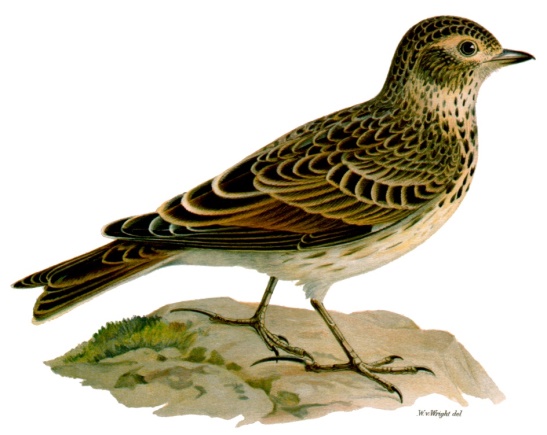 Упражнение «Улетает - не улетает», это упражнение поможет ребёнку закрепить знания о перелётных птицах ( выполняя упражнение, хорошо иметь перед собой визуальный ряд) Назовите  ребенку птицу и предложите  сказать, перелетная птица или зимующая: воробей,  голубь, ласточка, сорока, скворец, грач, ворона.  «Кто как кричит» - это упражнение обогатит глагольный словарь ребёнка.Ласточка … ( щебечет)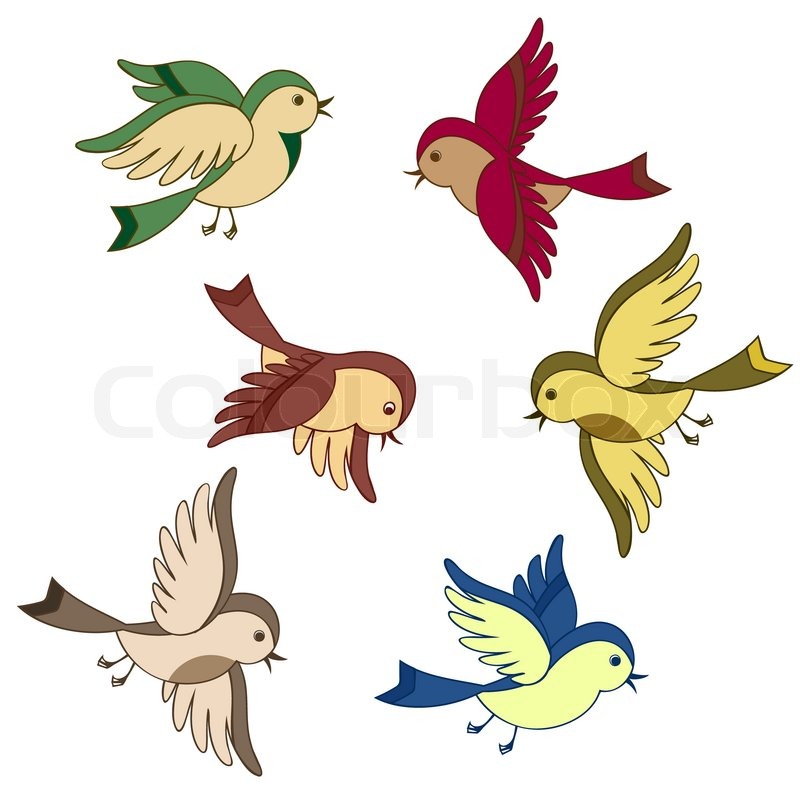 Журавль……(курлычет)Кукушка ……( кукует) Скворец……..( поёт)                                     Соловей …….(заливается, свистит)Жаворонок…..( поёт)«Почему так говорят»- это упражнение поможет ребёнку научиться объяснять. Рассматривая иллюстрации птиц, задавайте ребёнку вопросы: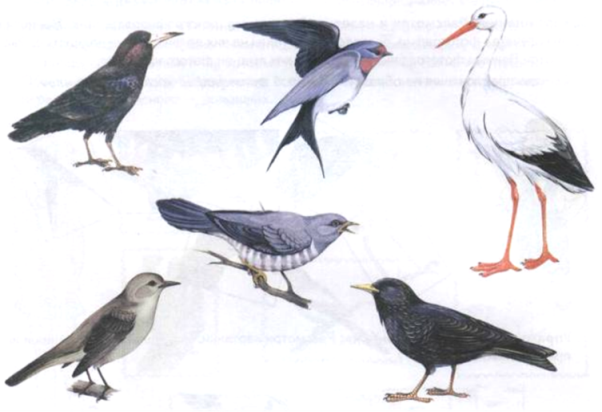 Почему ласточку называют длиннохвостой… ( потому что у неё ….)Почему аиста называют длинноногим…..Почему журавля называют длинношеим…Почему соловья называют звонкоголосым…Подберите иллюстрацию  (или смоделируйте её с по мощью вырезанных силуэ тов птиц. Задайте ребёнку вопросы: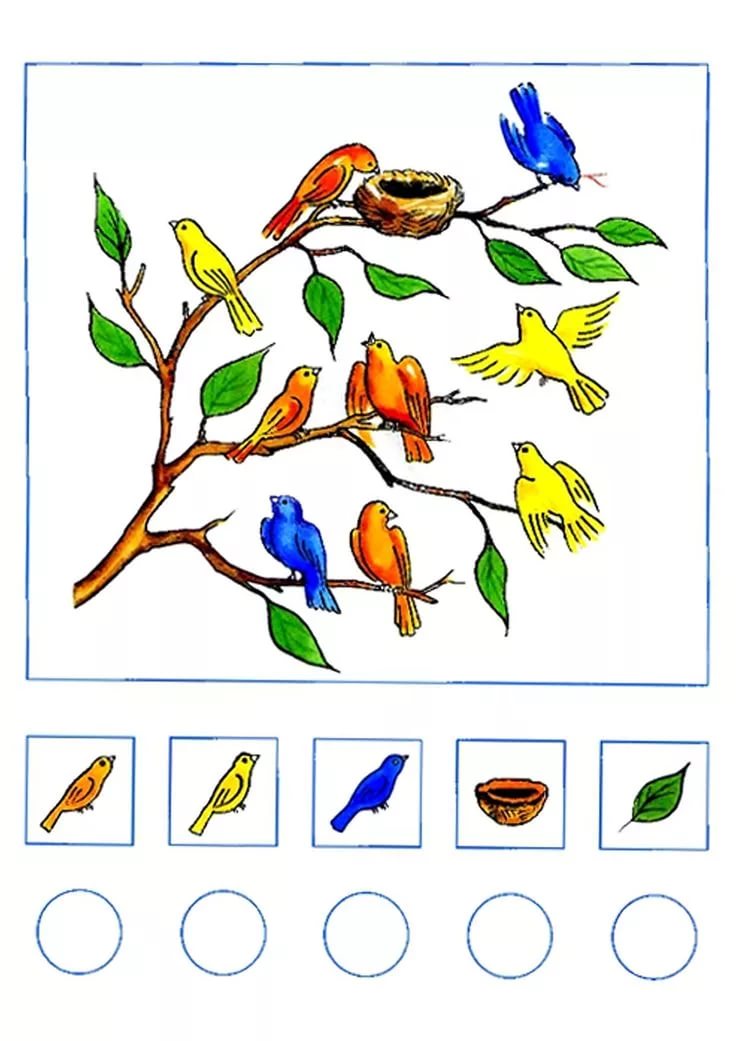 Сколько всего птиц на дереве?Сколько птиц сидит на дереве?Сколько подлетает к дереву?Сколько птиц смотрит направо ( налево)?(вопросы зависят от конкретного рисунка или смоделированной ситуации) Составьте рассказ о птицах, опираясь на алгоритм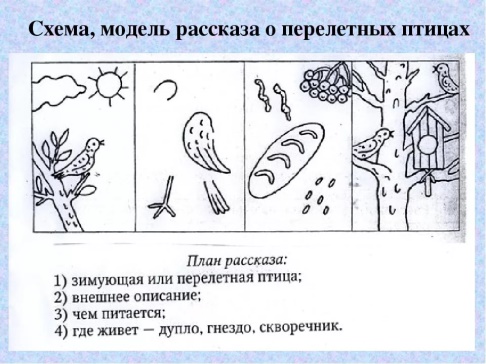 Назовите птицу, зимующая она или перелётная.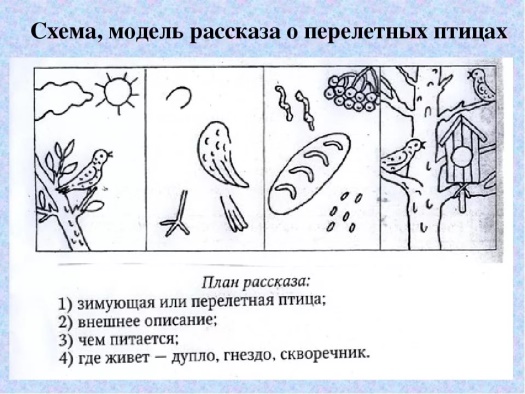 Назови части тела птицы, чем покрыто тело. 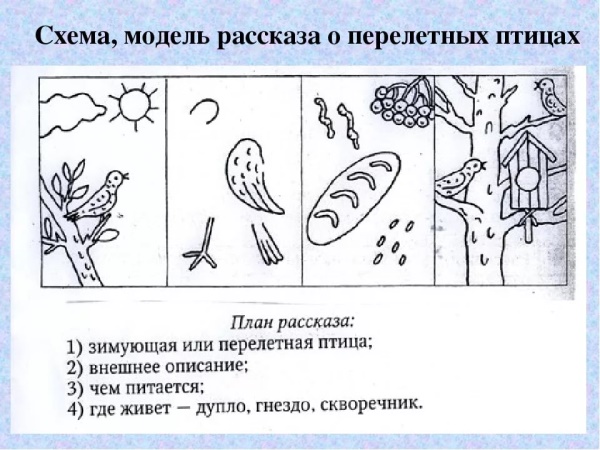 Чем питается птица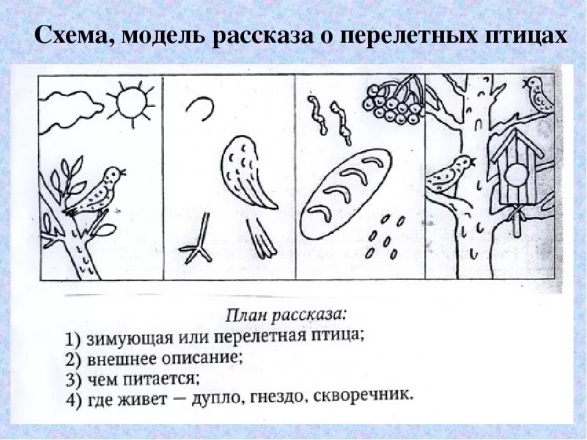 Как называется жилище птицы ( дупло, гнездо,скворечник